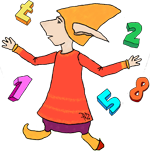 Période 1Période 2Période 3Période 4Période 5ActivitésS1S1S1S1S1S2S2S2S2S2S3S3S3S3S3S4S4S4S4S4S5S5S5S5S5S6S6S6S6S6S7S7S7S7S7À la découverte du manuel de mathsxxxGL’utilisation du compasxNLes nombres jusqu’à 999 (1) – Lire, écrire, décomposerxxxOGDPoser la questionxCM Identifier le chiffre desxxGMLa monnaiexNLes nombres jusqu’à 999 (2) – Comparer, ordonner, encadrerxxOGDPoser la questionxCLa calculatricexCMDonner le nombre de xxGMLe calendrierxCLa calculatricexOGDPoser la questionxCL’addition (1) – situations problèmesxxCMÉcrire le nombre précédent et suivantxxGLa mesure d’un segmentxActivitésS1S1S1S1S1S2S2S2S2S2S3S3S3S3S3S4S4S4S4S4S5S5S5S5S5S6S6S6S6S6S7S7S7S7S7S7CL’addition (1) – situations problèmesxOGDPoser la questionxCL’addition (1) – situations problèmesxxCMComparer deux nombres entiersxxGLe milieu d’un segmentxBBilanxxOGDNon (bilan)CL’addition (2) - techniquexCMArrondir un nombrexxGLe segment (mesure et milieu) (exercices)xCL’addition (2) - techniquexxxOGDTrouver l’opérationxCMRévisionxxGRévisionxActivitésS1 (8)S1 (8)S1 (8)S1 (8)S1 (8)S2 (9)S2 (9)S2 (9)S2 (9)S2 (9)S3 (10)S3 (10)S3 (10)S3 (10)S3 (10)S4 (11)S4 (11)S4 (11)S4 (11)S4 (11)S5 (12)S5 (12)S5 (12)S5 (12)S5 (12)S6 (13)S6 (13)S6 (13)S6 (13)S6 (13)S7 (14)S7 (14)S7 (14)S7 (14)S7 (14)NLes nombres jusqu’à 999 (3) – Nombre de, chiffre desxxxOGDTrouver l’opérationxCMMobiliser les tables d’additionxxGMLecture de l’heurexNLes nombres jusqu’à 9 999 (1) – Lire, écrire, décomposerxxxOGDTrouver l’opérationxCMMobiliser les tables d’addition Ajouter deux multiples de 10xxGMLecture de l’heurexCLa soustraction (1) – situations problèmesxxxOGDPrésenter la solution d’un problèmexCMAjouter 5 à un multiple de 5xxGDroites perpendiculairesxCLa soustraction (1) – situations problèmesxOGDPrésenter la solution d’un problèmexCLa soustraction (2) – technique, sans retenuexxCMAjouter un nombre à 1 chiffre à un nombre à 2 chiffres (sans retenue)xxGDroites perpendiculairesxActivitésS1 (8)S1 (8)S1 (8)S1 (8)S1 (8)S2 (9)S2 (9)S2 (9)S2 (9)S2 (9)S3 (10)S3 (10)S3 (10)S3 (10)S3 (10)S4 (11)S4 (11)S4 (11)S4 (11)S4 (11)S5 (12)S5 (12)S5 (12)S5 (12)S5 (12)S6 (13)S6 (13)S6 (13)S6 (13)S6 (13)S7 (14)S7 (14)S7 (14)S7 (14)S7 (14)BBilanxxOGDNon (bilan)CLa soustraction (2) – technique, sans retenuexCMAjouter un nombre à 1 chiffre à un nombre à 2 chiffres (avec retenue)xxGLes polygonesxCLa multiplication (1) – situations multiplicativesxxxOGDPrésenter la solution d’un problèmexCMAjouter 10xxGLes polygonesxCLa multiplication (1) – situations multiplicativesxxxOGDPrésenter la solution d’un problèmexCMRévisionxxGRévisionxActivitésS1 (15)S1 (15)S1 (15)S1 (15)S1 (15)S2 (16)S2 (16)S2 (16)S2 (16)S2 (16)S3 (17)S3 (17)S3 (17)S3 (17)S3 (17)S4 (18)S4 (18)S4 (18)S4 (18)S4 (18)S5 (19)S5 (19)S5 (19)S5 (19)S5 (19)S6 (20)S6 (20)S6 (20)S6 (20)S6 (20)S7 (21)S7 (21)S7 (21)S7 (21)S7 (21)CLa soustraction (3) – technique, avec retenuexxxOGDTrier l’informationxCMAjouter un multiple de 10xxGMLa mesure des longueurs : comparer et mesurer des longueursxCLa soustraction (3) – technique, avec retenuexxxOGDTrier l’informationxCMProduire une suite orale en ajoutant 10xxGMLa mesure des longueurs : unités usuellesxNLes nombres jusqu’à 9 999 (2) – Comparer, ordonner, encadrerxxxOGDTrier l’informationxCMAjouter 9xxGLes quadrilatèresxNLes nombres jusqu’à 9 999 (3) – Nombre de …, chiffre des  …xxxOGDImpossible : pourquoi ?xCMAjouter un nombre à 2 chiffres à un nombre à 2 chiffres (sans retenue)xxGLes quadrilatèresxActivitésS1 (15)S1 (15)S1 (15)S1 (15)S1 (15)S2 (16)S2 (16)S2 (16)S2 (16)S2 (16)S3 (17)S3 (17)S3 (17)S3 (17)S3 (17)S4 (18)S4 (18)S4 (18)S4 (18)S4 (18)S5 (19)S5 (19)S5 (19)S5 (19)S5 (19)S6 (20)S6 (20)S6 (20)S6 (20)S6 (20)S7 (21)S7 (21)S7 (21)S7 (21)S7 (21)BBilanxxOGDNon (bilan)CLa multiplication (2) – la table de PythagorexCMDécomposer une sommexxGLes quadrilatèresxCLa multiplication (2) – la table de PythagorexxxOGDImpossible : pourquoi ?xCMApprécier des ordres de grandeurxxGLa mesure des longueurs : additionner des longueurs, périmètrexCLa multiplication (3) – Multiplier par 10, 100, 20, 30, 200, 300…xxxOGDImpossible : pourquoi ?xCMRévisionxxGRévisionx